Harold’s Exponential Growth and DecayCheat Sheet16 May 2016DiscreteContinuousSimple Interest:A = Amount after time tP = Original amount, such as principlee = The natural number (~2.718)r = Rate of growth/loss, e.g. interest rate (15% = 0.15)t = Elapsed timen = Divides time into periods per time unite ≈ 2.71828 18284 59045 23536 …e =  = Savings Account Example:P = $100r = 8% = 0.08t = 1 yearn = 4 (quarterly)= $108.24Savings Account Example: = $108.33If n = 1,     A = $108.00 (+0    AnnuallyIf n = 4,     A = $108.24 (+24  QuarterlyIf n = 12,   A = $108.29 (+5    MonthlyIf n = 365, A = $108.33 (+4    DailyIf n = ∞,    A = $108.33 (+0    ContinuouslyCompounded interest after 3 years: = 1.26 * P(See calculus derivation on page 2)n = ?n = ∞Calculus DerivationGraphsAssume the rate of growth or decay is proportional to the amount of substance (P).Separate variables and integrate:Solve for P(t):At t=0 (initial condition):Therefore,or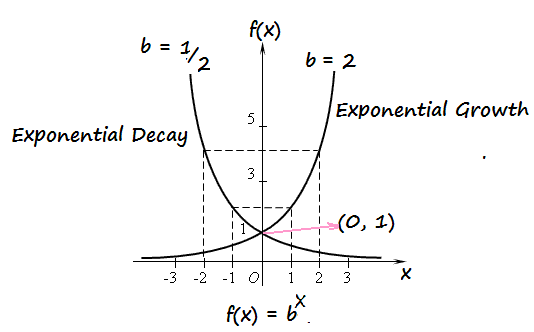 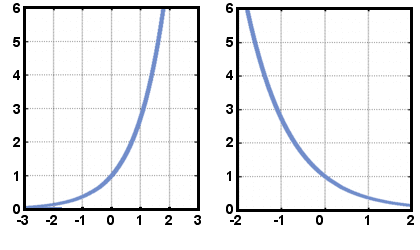 Left: Exponential Growth (k or r positive)Right: Exponential Decay (k or r negative)ChemistryHalf-Life